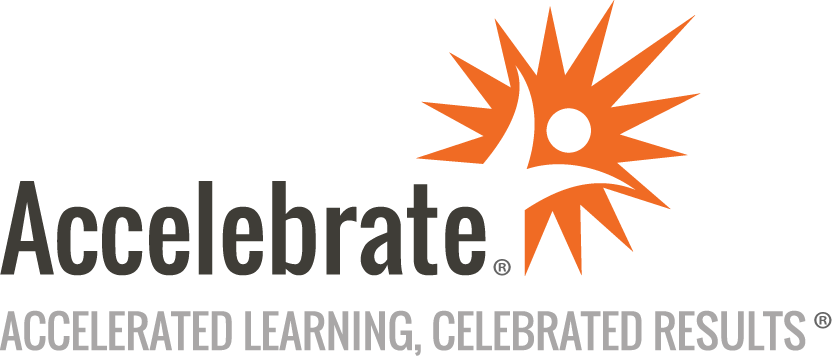 Agile/Scrum Executive OverviewCourse Number: AGL-174
Duration: 0.5 daysOverviewThis Agile Scrum Executive Overview training course defines the 12 Agile Principles and introduces the Scrum roles, events, and artifacts. In addition, attendees discuss the benefits of using the Agile methodology. After this half-day, attendees come away with a solid foundation in the principles of Agile and Scrum.PrerequisitesNo prior experience is presumed.MaterialsAll Scrum Agile training students receive comprehensive courseware.Software Needed on Each Student PCFor in-person deliveries, attendees do not need computers for this course. We will provide full classroom setup instructions that will include seating in small groups, with supplies such as flipcharts, sticky notes, markers, and pens for the attendees and a projector and Internet connection for the instructor's laptop.Online deliveries for this interactive training will use an online meeting platform (such as Zoom, WebEx, GoTo, or Teams) to have face-to-face contact online, including use of breakout rooms for group activities.ObjectivesHow Agile can benefit your organizationThe fundamentals of ScrumOutlineIntroductionAgile Overview and Benefits to the OrganizationScrum Overview Definition of ScrumUses of ScrumScrum TheoryScrum ValuesScrum Team (Roles)Scrum EventsScrum ArtifactsArtifact TransparencyDiscussion of Managers Empowering Product Owner’s and Best PracticesConclusion